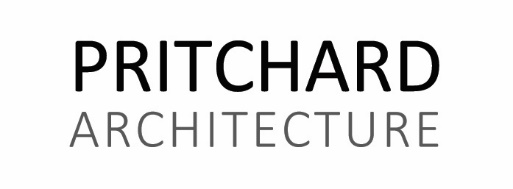 FORM OF TENDERFor: Alterations to the Collections Store, Explosion Museum, GosportHaving inspected the site of the proposed works and examined the Tender Documents, Drawings, Specifications, we hereby undertake to carry out the proposed works in accordance with the Conditions of Contract as follows:-  For the sum of:  .......................................................................................................... ....................................................................................................................................£________________ on the basis of a Fixed Price Contract We agree that should obvious errors in pricing or errors in arithmetic be discovered before acceptance of this offer in the Pricing Document submitted by us these errors will be dealt with in accordance with NBS Guide to Tendering for Construction Projects.We agree that this offer shall remain open for acceptance for a period of 12 weeks.  Signed........................................................................................................................…………...  in the capacity of ………………………………………………………………………………. duly authorised to sign tenders on behalf of ................................................................………... ...................................................................................................................................…………... Address .....................................................................................................................…………... ………………………………………………………………………………………………….. ………………………………………………………………………………………………….. Date .......................................................................................................……………..........Telephone Number ...........................................................................................………….......... TENDERS to be sent electronically to: tenders@nmrn.org.ukSubject header – Tender Proposal: Explosion Museum Collections Store to arrive not later than 12 noon on Monday 15 April 2019